CURRICULUM VITAEJijo 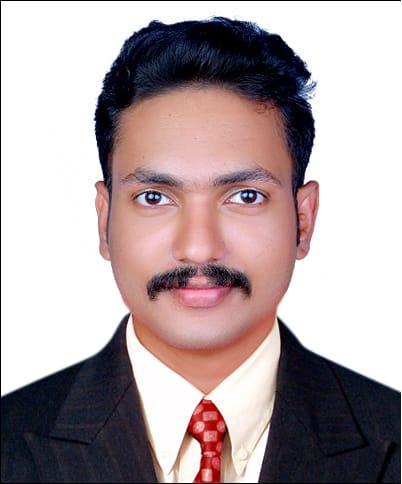 Email: jijo-393448@2freemail.comOBJECTIVE: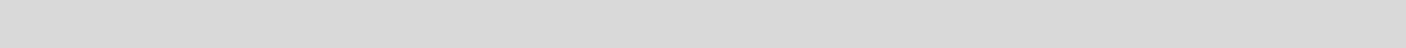 To be a part of an organization where I can fully utilize my skills and make a significant contribution to the success of the employer and at the same time my individual growthACADEMIC PROFILE: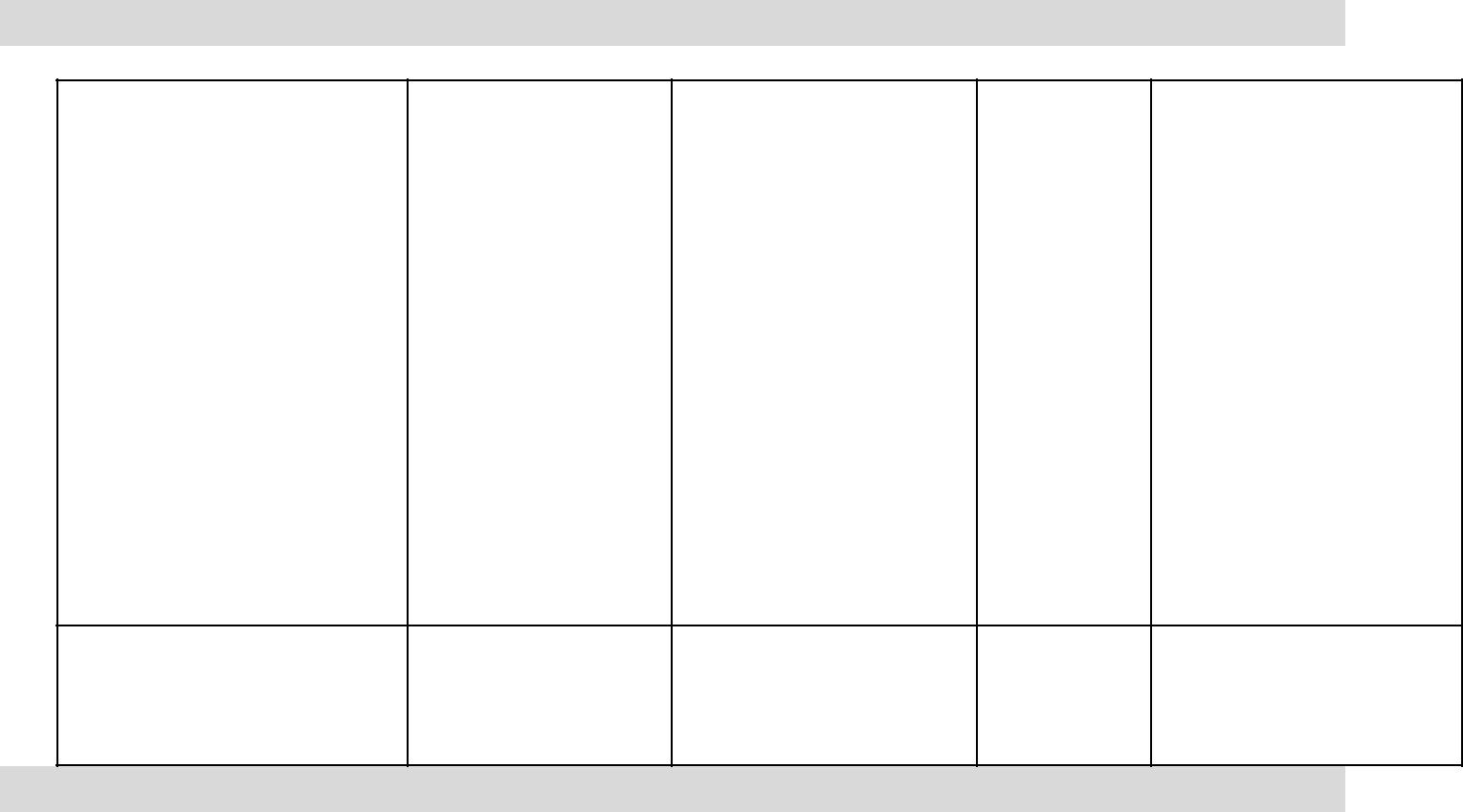 PROJECT EXPERIENCE :Mini Project: Design and Fabrication of Hand Clutch SystemMain Project: Conversion Of Calciner From Furnace Oil To LPG FiringSystem- TTPP (Travancore Titanium Power Plant)WORK EXPERIENCE: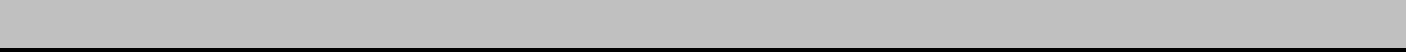 Navi MumbaiMechanical Supervisor ( 15.06.2017 - 30.06.2018 )Site contract (NTPC Ltd) –Fabrication ,Erection of piping and structures of the ProjectChennaiNDT Inspector (04/07/2018 – 01/06/2019) (MPT, VI, UT)TECHNICAL QUALIFICATION: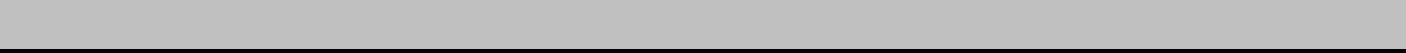 QA/QCWelding inspectionPiping and Pipeline Engineering NDT ( RT, UT,LPT,MPT,VI )SOFTWARE KNOWLEDGE:Basic knowledge in Auto CAD ,Pro E and ANSYSOperating systems: Windows8,Windows7,Windows Vista& Windows XPPC Packages: MS Power point, MS Excel & MS worldPERSONAL TRAIT:I am Empathetic and self- motivated, I can communicate reasonably well. I have a good level of emotional intelligence to get along with different types of situations and colleagues. I keep myself cool in hard times and goodAREA OF INTEREST:Manufacturing Technology Auto MobileACHIVEMENTS AND ACTIVITIES: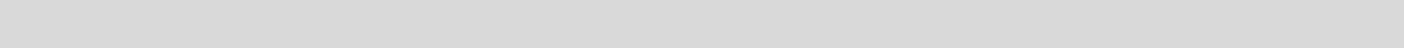 Won prizes in intra-college symposium programsWon prizes for the different sports at H S S School level Completed 1 week soft skill training from IAJJCEActive participant of science club & Active blood donorPERSIONAL DETAILS: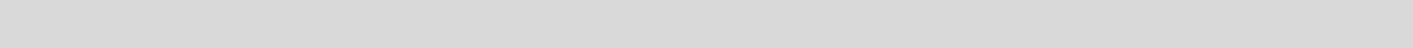 DECLARATON: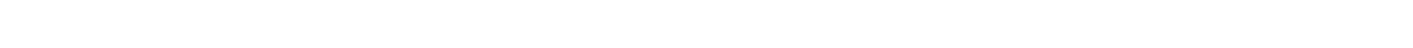 I hereby declare that all the information furnished above is true to the best of my knowledge and belief.JIJO							Date:QualificationCollege/SchoBoard/UniversitYear ofPercentage&cgpolypassingaB.E(MECHANICAImmanuelAnna University20132016.7L ENGG)Arasar JJ7College OfEngineeringHSCGov H S S,Kerala State201376%KarukoneBoardSSLCGov H S S,Kerala State201180%Anchal westBoardDate of birth27-12-1994GenderMaleMarital StatusUnmarriedNationalityIndianLinguistic abilityEnglish, Malayalam, Tamil